Zolītes turnīra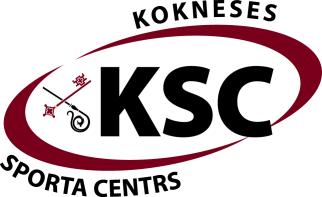 „Kokneses rudens” NOLIKUMSMĒRĶI UN UZDEVUMI1.1. Popularizēt zolītes spēli Kokneses un citu Latvijas novadu iedzīvotāju vidū.1.2. Noskaidrot sacensību uzvarētājus.SACENSĪBU VIETA UN LAIKS Turnīrs notiek Kokneses sporta centra hallē 2017.gada 28.oktobrī. Sacensību sākums plkst. 10:00. Reģistrēšanās no plkst. 9:30 – 9:55 .DALĪBNIEKITurnīrā drīkst piedalīties ikviens, kurš sasniedzis 18 gadu vecumu, samaksājis dalības maksu, izprot spēles gaitu un ievēro nolikuma prasības. Jaunāki dalībnieki tiks pielaisti turnīrā tikai vecāku klātbūtnē PIETEIKŠANĀS UN FINANSIĀLIE NOTEIKUMISacensības notiek individuāli. Dalībnieki var pieteikties sacensībām iepriekš pa e-pastu sportacentrs@koknese.lv vai pa mobilo telefonu 29360940 vai uz vietas sacensību dienā. Dalības maksa 5 EUR no dalībnieka.SACENSĪBU IZSPĒLES KĀRTĪBA UN UZVARĒTĀJU NOTEIKŠANASacensības notiek pēc vispārējiem zolītes noteikumiem. Turnīrs notiek pēc Šveices sistēmas 7 kārtās pa 24 partijām vai 50 minūtēm. Minimālā likme pie galda – 0.50 EUR. Pārtraukums starp kārtām – 10 minūtes. Pie galdiņa spēlē 4 vai 3 dalībnieki atkarībā no pieteikto dalībnieku skaita. Pirmajā kārtā vietas pie galdiņa tiek noteiktas lozējot. Tālākās kārtās vietas pie galdiņa tiek noteiktas pēc iegūto "acu" skaita un aprēķināti punkti : 1.vieta – 6 punkti, 2.vieta – 4 punkti, 3.vieta – 2 punkti, 4.vieta – 0 punkti. Ja diviem vai vairākiem dalībniekiem "acis" ir vienādas, tad punkti, kas pienākas par attiecīgām vietām summējas un dalās ar šo dalībnieku skaitu. Turnīra uzvarētājs tiek noteikts pēc lielākā iegūto punktu skaita. Ja punkti ir vienādi, tad ņem vērā ''acis" . Ja arī tās ir vienādas, tad priekšroku gūst spēlētājs ar labāku rezultātu pēdējā kārtā. APBALVOŠANASacensību uzvarētājus apbalvo ar balvām un medaļām. SACENSĪBU VADĪBASacensības organizē Kokneses sporta centrs.TIESNEŠISacensības tiesā organizatoru nozīmēti tiesneši un tiesnešu palīgi. Sacensības protokolē organizatoru nozīmēts sekretārs.Pielikums. Sacensību speciālie noteikumi.Pirmajā kārtā vietas pie galdiņa nosaka lozējot. Nākamajās kārtās vietas pie galdiņa nosaka pēc punktu skaita un „acu” skaita. Tie, kam visvairāk punktu spēlē pie pirmā galdiņa, nākošie pie otrā utt. Sacensību kopvērtējumā uzvar tas spēlētājs, kas ieguvis visvairāk:punktus„acis”Labāks rezultāts pēdējā kārtāTurnīrā spēlē tikai lielās zoles.Ja visi spēlētāji nopasē, tad raksta pules. Spēlējot ar pulēm, tiek pievienota viena kolektīvā pule. Ja spēlē 4 spēlētāji un vēl nav nevienas pules, visiem nopasējot tiek pievienotas divas kolektīvās pules. Ja kaut viena kolektīvā vai personīgā pule jau ir un visi nopasē, tiek pievienota tikai viena kolektīvā pule. Pēc tam kārtis tiek atkal sajauktas un no jauna izdalītas, kā tas jau tika darīts pirmoreiz, tikai tagad kāršu dalītājs ir tas spēles dalībnieks, kuram iepriekšējā spēlē bija priekšroka. Nākamajā spēlē kārtis dala atkal nākamais utt.Vairāk kārt nopasējot, var sakrāties vairākas pules. Nākamās spēles spēlētājs vinnējot saņem attiecīgo punktu daudzumu ne tikai no spēles pretiniekiem, bet arī papildus pa punktam no katra spēlētāja. Tas, protams, var notikt tikai tik ilgi, kamēr bankā ir iemaksas. Ja ir jau vismaz viena pule, un spēlētājs spēlējot kā lielais zaudē, viņš saņem personīgo puli. To var izņemt viņš pats vinnējot spēli, bet nekādus papildus punktus nesaņemot. Ja personīgo puli izņem kāds cits, viņš saņem papildus 3 punktus no pules īpašnieka, ja spēlē trijatā vai papildus 4 punktus, ja spēlē četratā.Par norakto, vai pirms pēdējā stiķa nokauto kāršu apskatīšanu, tāpat nelaikā izspēlētu kārti vainīgajam mazajam pieraksta personīgo puli, bet partija tiek izspēlēta, ja lielais to ļauj. Ja lielais partiju neturpina, tā beidzas bez rezultāta un dala nākamais pēc kārtas. Nav pieļaujama kāršu nomešana pirms lielais ar jau savāktajiem stiķiem izkļuvis no jaņiem (piešķir zaudējumu jaņos).Spēlētājam, kas uzsācis strīdu vai nometis kārtis pirms galvenā tiesneša pieaicināšanas, piešķir personīgo puli ar tūlītēju norēķinu, bet pretiniekam piešķir uzvaru. Galvenais tiesnesis var izteikt piezīmi spēlētājam par cita spēlētāja vai tiesneša cieņas aizskārumu, mānīšanos vai priekšā teikšanu. Ja turnīra laikā spēlētājs saņem šādu piezīmi atkārtoti, viņš tiek nekavējoties izslēgts no šī turnīra ar zaudējumu kārtā, saglabājot līdz šai kārtai izcīnītos punktus (partneri pēc norēķina par mazajiem punktiem sadala vietas kārtā pēc savstarpējās situācijas, ja spēli nav iespējams turpināt). Strīdus situācijās, kas nav paredzētas nolikumā, pretenziju izteicējam nekavējoties jāpieaicina galvenais tiesnesis un spēlētājiem jāsaglabā situācija. Galvenā tiesneša lēmumi nav apstrīdami.Kategoriski aizliegta jebkāda veida runāšana partijas laikā ar cilvēkiem, kas nepiedalās partijā.  Skatītājiem aizliegts stāvēt blakus galdiem un novērot partijas. Partijas laikā spēlētāji drīkst sarunāties vien par partijas nepieciešamajām detaļām (var paprasīt parādītu pēdējo stiķi u.tmldz.)Sacensību laikā aizliegts lietot necenzētus vārdus, ar savu uzvedību traucēt pārējos dalībniekus.